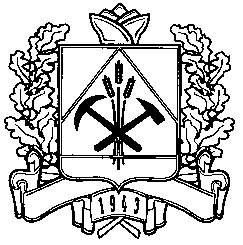 	Приказом МВД России от 30.12.2016 № 941, вступающим в силу с 01.04.2017, утвержден новый Порядок подачи уведомления об организованной перевозке группы детей автобусами, определяющий основные требования к содержанию подаваемого уведомления, порядок и сроки его подачи (текст указанного нормативного правового акта и новый образец уведомления об организованной перевозке группы детей автобусами прилагается).В целях повышения безопасности организованных перевозок групп детей  автобусами, необходимо довести настоящую информацию под роспись до руководителей образовательных организаций и принять к исполнению с 01.04.2017 требования указанного нормативного правового акта.Исполнение прошу взять под личный контроль.Письмо с приложениями размещено на сайте департамента образования и науки Кемеровской области «образование42.рф», раздел «Документы», подраздел «Комплексная безопасность», папка «Перевозка детей», файл «Новое уведомление об организованной перевозке группы детей автобусами».Приложения: 1. Приказ от 30.12.2016 № 941 об утверждении порядка подачи уведомления об организованной перевозке группы детей автобусами      на 3 л. в 1 экз.Образец уведомления об организованной перевозке группы детей автобусом (ами) на 2 л. в 1 экз.С уважением, и.о. начальника департамента 				                	     Л.Н.Якимова									         «Соответствует оригиналу»Сырбу М.М. 36-21-93Приложение 1Зарегистрировано в Минюсте России 20 марта 2017 г. N 46031МИНИСТЕРСТВО ВНУТРЕННИХ ДЕЛ РОССИЙСКОЙ ФЕДЕРАЦИИПРИКАЗот 30 декабря 2016 г. N 941 ОБ УТВЕРЖДЕНИИ ПОРЯДКАПОДАЧИ УВЕДОМЛЕНИЯ ОБ ОРГАНИЗОВАННОЙ ПЕРЕВОЗКЕ ГРУППЫДЕТЕЙ АВТОБУСАМИВ соответствии с пунктом 10 Правил организованной перевозки группы детей автобусами, утвержденных постановлением Правительства Российской Федерации от 17 декабря 2013 г. N 1177 <1>, приказываю:--------------------------------<1> Собрание законодательства Российской Федерации, 2013, N 52, ст. 7174; 2014, N 26, ст. 3576; 2015, N 27, ст. 4083; 2016, N 26, ст. 4072.1. Утвердить прилагаемый Порядок подачи уведомления об организованной перевозке группы детей автобусами.2. Начальникам территориальных органов МВД России на региональном и районном уровнях организовать изучение и обеспечить выполнение требований указанного Порядка.3. Контроль за выполнением настоящего приказа возложить на первого заместителя Министра генерал-полковника полиции А.В. Горового.Министргенерал полицииРоссийской ФедерацииВ.КОЛОКОЛЬЦЕВПриложениек приказу МВД Россииот 30.12.2016 N 941ПОРЯДОКПОДАЧИ УВЕДОМЛЕНИЯ ОБ ОРГАНИЗОВАННОЙ ПЕРЕВОЗКЕ ГРУППЫДЕТЕЙ АВТОБУСАМИ1. При организованной перевозке группы детей одним или двумя автобусами не позднее двух дней до дня планируемой перевозки в подразделения Госавтоинспекции управлений, отделов, отделений Министерства внутренних дел Российской Федерации по районам, городам и иным муниципальным образованиям, в том числе по нескольким муниципальным образованиям, по закрытым административно-территориальным образованиям, а также подразделение Госавтоинспекции Управления Министерства внутренних дел Российской Федерации на комплексе "Байконур" <1> по месту начала перевозки руководитель или должностное лицо, ответственные за обеспечение безопасности дорожного движения, образовательной организации, организации, осуществляющей обучение, организации, осуществляющей образовательную деятельность, медицинской организации или иной организации <2>, а при организованной перевозке группы детей по договору фрахтования - фрахтователь или фрахтовщик (по взаимной договоренности) подают уведомления об организованной перевозке группы детей <3>.--------------------------------<1> Далее - "подразделение Госавтоинспекции".<2> Далее - "организации".<3> Далее - "уведомление".В случае отсутствия в территориальном органе Министерства внутренних дел Российской Федерации на районном уровне подразделения Госавтоинспекции уведомление подается в соответствующее подразделение Госавтоинспекции территориального органа Министерства внутренних дел Российской Федерации по субъекту Российской Федерации.2. Уведомление подается лично либо в электронной форме <4> и регистрируется в журнале учета уведомлений об организованной перевозке группы детей автобусами.--------------------------------<4> Сведения о подразделениях Госавтоинспекции размещены в информационно-телекомуникационной сети Интернет на официальном сайте Государственной инспекции безопасности дорожного движения Министерства внутренних дел Российской Федерации по адресу: https://www.gibdd.ru.3. В уведомлении указываются:3.1. Количество перевозимых детей, дата начала и окончания перевозки.3.2. В случае осуществления организованной перевозки группы детей организацией - полное наименование с указанием организационно-правовой формы, адрес места нахождения, номер телефона и (или) факса, адрес электронной почты (при наличии), идентификационный номер налогоплательщика.3.3. В случае осуществления организованной перевозки группы детей по договору фрахтования:3.3.1. Информация о фрахтователе:а) физическом лице - фамилия, имя, отчество (при наличии), адрес места жительства, номер телефона и (или) факса, адрес электронной почты (при наличии);б) индивидуальном предпринимателе - фамилия, имя, отчество (при наличии), адрес места жительства, номер телефона и (или) факса, адрес электронной почты (при наличии), идентификационный номер налогоплательщика;в) юридическом лице - полное наименование с указанием организационно-правовой формы, адрес места нахождения, номер телефона и (или) факса, адрес электронной почты (при наличии), идентификационный номер налогоплательщика.3.3.2. Информация о фрахтовщике:а) индивидуальном предпринимателе - фамилия, имя, отчество (при наличии), адрес места жительства, номер телефона и (или) факса, адрес электронной почты (при наличии), идентификационный номер налогоплательщика;б) юридическом лице - полное наименование с указанием организационно-правовой формы, адрес места нахождения, номер телефона и (или) факса, адрес электронной почты (при наличии), идентификационный номер налогоплательщика.3.4. Программа маршрута - адрес места начала перевозки, названия автомобильных дорог по маршруту перевозки, адреса промежуточных остановочных пунктов и места окончания перевозки, расстояние перевозки в километрах, график движения, расчетное время в пути.3.5. Информация об используемом автобусе (автобусах) - марка, модель, государственный регистрационный знак, номер диагностической карты и срок ее действия, сведения об оснащении тахографом и аппаратурой спутниковой навигации ГЛОНАСС или ГЛОНАСС/GPS.3.6. Информация о водителе (водителях) - фамилия, имя, отчество (при наличии), номер водительского удостоверения, сведения о стаже работы в качестве водителя транспортного средства категории "D" не менее одного года из последних 3 календарных лет.3.7. Фамилия, имя, отчество (при наличии), должность, номер телефона и (или) факса, адрес электронной почты (при наличии) лица подавшего уведомления (для юридических лиц).3.8. Дата подачи уведомления.4. Уведомление подписывается лицом, указанным в пункте 1 настоящего Порядка.5. Руководителем подразделения Госавтоинспекции в течение суток после получения уведомления организуются:5.1. Информирование подразделений Госавтоинспекции по маршруту перевозки посредством электронной почты, факсимильной или телефонной связи (в случае осуществления перевозки по дорогам общего пользования, пролегающим по территории нескольких районов, городов и иных муниципальных образований в пределах одного субъекта Российской Федерации и за его пределами);5.2. Проверка по автоматизированным информационным системам Министерства внутренних дел Российской Федерации следующих сведений: о регистрации автобуса; о проведении технического осмотра автобуса; о наличии у водителя, допускаемого к управлению автобусом, осуществляющим организованную перевозку группы детей, водительского удостоверения категории "D"; о несовершении водителем административных правонарушений в области дорожного движения, за которые предусмотрено административное наказание в виде лишения права управления транспортным средством либо административный арест, в течение последнего года.Приложение 2Начальнику  (наименование подразделения ГИБДД управления, отдела, отделения МВД России по муниципальным образованиям Кемеровской области)званиеФ.И.О.УВЕДОМЛЕНИЕоб организованной перевозке группы детей автобусом (ами) Количество перевозимых детей:______________________________________Дата начала и окончания перевозки:_____________________________________Наименование организации осуществляющей организованную перевозку группы детей (в случае осуществления перевозки организацией):____________________________________________________________________________(полное наименование с указанием организационно-правовой формы, ____________________________________________________________________адрес места нахождения, номер телефона и (или) факса ____________________________________________________________________ адрес электронной почты (при наличии),  идентификационный номер  налогоплательщика)В случае осуществления организованной перевозки группы детей по договору фрахтования:Информация о фрахтователе:__________________________________________                                                                                            (физ. лицо - Ф.И.О., адрес места жительства, номер телефона и (или) факса, адрес ____________________________________________________________________электронной почты (при наличии); ИП – Ф.И.О., адрес места жительства, номер телефона и (или) факса, адрес электронной почты (при____________________________________________________________________наличии), идентификационный номер налогоплательщика; юр. лицо- полное наименование с указанием организационно-правовой формы,____________________________________________________________________адрес места нахождения, номер телефона и (или) факса адрес электронной почты (при наличии), ____________________________________________________________________идентификационный номер налогоплательщика)Информация о фрахтовщике:__________________________________________                                                                                (физ. лицо - Ф.И.О., адрес места жительства, номер телефона и (или) факса, адрес ___________________________________________________________________электронной почты (при наличии), ИП – Ф.И.О., адрес места жительства, номер телефона и (или) факса, адрес электронной почты (при____________________________________________________________________наличии), идентификационный номер налогоплательщика; юр. лицо - полное наименование с указанием____________________________________________________________________адрес места нахождения, номер телефона и (или) факса адрес электронной почты____________________________________________________________________(при наличии), идентификационный номер налогоплательщика)Программа маршрута:Адрес места начала перевозки:_________________________________________Название автомобильных дорог по маршруту перевозки:_______________________________________________________________________________________Адреса промежуточных остановочных пунктов:______________________________________________________________________________________________Адрес места окончания перевозки:______________________________________Расстояние перевозки в километрах:____________________________________График движения:____________________________________________________Расчетное время в пути:_______________________________________________Информация об используемом автобусе (автобусах):____________________                                                                                                                                                                                               (марка, модель)____________________________________________________________________(государственный регистрационный знак, номер диагностической карты, срок ее действия)____________________________________________________________________(сведения об оснащении тахографом и аппаратурой спутниковой навигации ГЛОНАСС)Информация о водителе (водителях):__________________________________                                                                                                                 (Ф.И.О., номер водительского удостоверения)____________________________________________________________________(сведения о стаже работы в качестве водителя транспортного средства категории «D»,____________________________________________________________________не менее одного года из последних 3 календарных лет)__________________________(Ф.И.О., должность, номер телефона___________________________и (или) факса, адрес электронной почты (при наличии)__________________________лица подавшего уведомления (для юридических лиц)                                                           _________________                       __________                                                                                                              дата подачи уведомления                                 подпись                                                                              ДЕПАРТАМЕНТ ОБРАЗОВАНИЯ И НАУКИ КЕМЕРОВСКОЙ ОБЛАСТИ. Кемерово, Советский пр-т, 58тел: 8 (3842) 364366, факс 8(3842) 364321E-mail: recep@ruobr.ruРуководителям муниципальных органов управления образования, подведомственных организаций